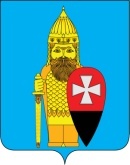 СОВЕТ ДЕПУТАТОВ ПОСЕЛЕНИЯ ВОРОНОВСКОЕ В ГОРОДЕ МОСКВЕ РЕШЕНИЕот  09.12.2015 г   №  12/05      «Об утверждении бюджетапоселения Вороновское на 2016 год»          В соответствии с Бюджетным кодексом Российской Федерации, Федеральным законом от 06.10.2003 года № 131-ФЗ «Об общих принципах организации местного самоуправления в Российской Федерации», Законом города Москвы от 10.09.2008 года № 39 «О бюджетном процессе в городе Москве», Решением Совета депутатов поселения Вороновское от 24.10.2012 №   07/02 «Об утверждении положения о бюджетном процессе в поселении Вороновское в городе Москве», Уставом поселения Вороновское; Совет депутатов поселения Вороновское решил: Основные характеристики бюджета поселения Вороновское1. Утвердить основные характеристики бюджета поселения Вороновское  на 2016 год:
1) прогнозируемый общий объем доходов бюджета поселения Вороновское в сумме 272 150,6 тыс. рублей;2) общий объем расходов бюджета поселения Вороновское в сумме 286 280,1  тыс. рублей;
3) дефицит бюджета поселения Вороновское 14 129,50 тыс. рублей. Источником покрытия дефицита являются остатки собственных средств;4) в течение 2016  года предельный объем  муниципального долга поселения Вороновское не планируется; 
5) верхний предел муниципального долга  поселения Вороновское по состоянию на 1 января 2016 года не утверждается.Источники формирования доходов бюджета поселения ВороновскоеУтвердить  в  бюджете  поселения  Вороновское  на 2016  год  поступления
доходов по основным источникам согласно приложению 1 к настоящему Решению.Утвердить источники формирования доходов бюджета поселения Вороновское на 2016 год.Доходы бюджета поселения в 2016 году формируются за счет:1) отчислений от налога на доходы физических лиц по установленным нормативам с доходов:
а) источником которых является налоговый агент, за исключением доходов, в отношении которых исчисление и уплата налога осуществляются в соответствии со статьями 227, 227.1 и 228 Налогового кодекса Российской Федерации;б) полученных от осуществления деятельности физическими лицами, зарегистрированными в качестве индивидуальных предпринимателей, нотариусов, занимающихся частной практикой, адвокатов, учредивших адвокатские кабинеты, и других лиц, занимающихся частной практикой в соответствии со статьей 227 Налогового кодекса Российской Федерации;в) полученных физическими лицами в соответствии со статьей 228 Налогового кодекса Российской Федерации;2) налога на имущество физических лиц, взимаемого по ставкам, применяемым к объектам налогообложения, расположенным в границах поселений, - по нормативу 100 процентов;
3) отчислений от единого сельскохозяйственного налога - по нормативу 50 процентов;4) земельного налога - по нормативу 100 процентов:а) взимаемого по ставкам, установленным в соответствии с подпунктом 1 пункта 1 статьи 394 Налогового кодекса Российской Федерации и применяемым к объектам налогообложения, расположенным в границах поселений;б) взимаемого по ставкам, установленным в соответствии с подпунктом 2 пункта 1 статьи 394 Налогового кодекса Российской Федерации и применяемым к объектам налогообложения, расположенным в границах поселений;5) государственной пошлины (подлежащей зачислению по месту государственной регистрации совершения юридически значимых действий или выдачи документов) - по нормативу 100 процентов:
а) за выдачу органом местного самоуправления поселения специального разрешения на движение по автомобильным дорогам транспортных средств, осуществляющих перевозки опасных, тяжеловесных и (или) крупногабаритных грузов;б) за совершение нотариальных действий должностными лицами органов местного самоуправления поселения, уполномоченными в соответствии с законодательными актами Российской Федерации на совершение нотариальных действий;6) отчислений от акцизов на автомобильный бензин, прямогонный бензин, дизельное топливо, моторные масла для дизельных и (или) карбюраторных (инжекторных) двигателей, производимые на территории Российской Федерации, для формирования муниципальных дорожных фондов по установленным нормативам;7) доходов, получаемых в виде арендной платы за земельные участки, государственная собственность на которые не разграничена и которые расположены в границах поселений, а также средств от продажи права на заключение договоров аренды указанных земельных участков, расположенных в границах поселений, - по нормативу 50 процентов;8) доходов от сдачи в аренду имущества, находящегося в оперативном управлении органов управления поселений и созданных ими учреждений (за исключением имущества муниципальных бюджетных и автономных учреждений), - по нормативу 100 процентов;9) доходов от продажи земельных участков, государственная собственность на которые не разграничена и которые расположены в границах поселений, - по нормативу 50 процентов;10) части прибыли муниципальных унитарных предприятий, остающейся после уплаты налогов и иных обязательных платежей, - по нормативу 100 процентов;11) прочих поступлений от использования имущества и прав, находящихся в собственности поселений (за исключением имущества муниципальных бюджетных и автономных учреждений, а также имущества муниципальных унитарных предприятий) - по нормативу 100 процентов;
12) доходов от продажи квартир, находящихся в собственности поселений, - по нормативу 100 процентов;
13) доходов от реализации иного имущества, находящегося в собственности поселений (за исключением имущества муниципальных бюджетных и автономных учреждений, а также имущества муниципальных унитарных предприятий, в том числе казенных), в части реализации основных средств по указанному имуществу - по нормативу 100 процентов;14) доходов от оказания платных услуг (работ) и компенсации затрат государства - по нормативу 100 процентов;15) штрафов, санкций, возмещения ущерба - по нормативу 100 процентов;16) прочих неналоговых доходов - по нормативу 100 процентов;17) межбюджетных трансфертов бюджетам поселений из бюджета города Москвы; Утвердить объемы бюджетных ассигнований для предоставления в порядке, установленном Правительством Москвы, субсидий поселениям на софинансирование расходных обязательств по осуществлению дорожной деятельности в отношении автомобильных дорог местного значения в границах городских округов и поселений, организации благоустройства территорий городских округов и поселений, содержания муниципального жилого фонда:1) по ремонту объектов дорожного хозяйства на 2016 год в сумме 16 100,0 тыс. рублей;2) по содержанию объектов дорожного хозяйства на 2016 год в сумме 55 728,3 тыс. рублей;3) по разметке объектов дорожного хозяйства на 2016 год в сумме 2 000,0 тыс. рублей;4)по капитальному ремонту многоквартирных домов на 2016 год в сумме 13 800,0 тыс. рублей;5) по благоустройству территорий жилой застройки на 2016 год в сумме 40 086,4 тыс. рублей. Межбюджетные трансферты, предоставляются на основании соглашения с префектурой Троицкого и Новомосковского административных округов являющейся главным распорядителем бюджетных средств и администрацией поселения Вороновское.18) безвозмездных поступлений в бюджеты поселений от физических и юридических лиц, в том числе добровольных пожертвований.3.  Утвердить норматив отчислений от налога на доходы физических лиц в бюджет поселения на 2016 год в размере 10 процентов.4. Утвердить нормативы отчислений от акцизов на автомобильный бензин, прямогонный бензин, дизельное топливо, моторные масла для дизельных и (или) карбюраторных (инжекторных) двигателей, производимые на территории Российской Федерации, в бюджет  поселения на 2016 год в размере 0,0363 процента.Главные администраторы доходов бюджета поселения Вороновское и главные администраторы источников финансирования дефицита бюджета поселения Вороновское1.  Утвердить перечень главных администраторов доходов бюджета поселения Вороновское на 2016 год согласно приложению 2 к настоящему Решению.2. Утвердить перечень главных администраторов источников внутреннего финансирования дефицита бюджета поселения Вороновское на 2016 год согласно приложению 6  к настоящему Решению.Расходы бюджета поселения Вороновское1. Утвердить расходы бюджета поселения Вороновское на 2016 год по разделам, подразделам, целевым статьям и видам расходов согласно приложению 3 к настоящему Решению.2. Утвердить ведомственную структуру расходов бюджета поселения Вороновское на 2016 год, согласно приложению 4 к настоящему Решению. Особенности исполнения бюджета поселения Вороновское1. Установить, что заключение и оплата бюджетными учреждениями и органами местного самоуправления государственных (муниципальных) контрактов, иных договоров, подлежащих исполнению за счет бюджетных средств, производятся в пределах доведенных им по кодам классификации расходов бюджета поселения Вороновское  лимитов бюджетных обязательств и с учетом принятых и неисполненных обязательств.2. Нарушение бюджетными учреждениями требований при заключении государственных ( муниципальных) контрактов, иных договоров является основанием для признания их судом недействительными по иску соответствующего главного распорядителя (распорядителя) бюджетных средств.3. Установить, что муниципальные правовые акты органа местного самоуправления  поселения Вороновское, влекущие дополнительные расходы за счет средств бюджета поселения Вороновское на 2016 год, а также сокращающие его доходную базу, реализуются и применяются только при наличии соответствующих источников дополнительных поступлений в бюджет и (или) при сокращении расходов по конкретным статьям бюджета на 2016 год, а также после внесения соответствующих изменений в настоящее Решение.   В случае если реализация правового акта частично (не в полной мере) обеспечена источниками финансирования в бюджете поселения Вороновское на 2016 год, такой правовой акт реализуется и применяется в пределах средств, предусмотренных на эти цели в бюджете.4. Установить, что в 2016 году размер авансирования за счет средств бюджета поселения Вороновское поставок товаров, выполнения работ, оказания услуг по муниципальным контрактам и договорам на поставки продукции для муниципальных нужд, а также иных расходов бюджета поселения Вороновское осуществляется на основании нормативного правового акта  администрации  муниципального образования.5. Установить, что в 2016 году из бюджета поселения Вороновское осуществляется погашение образовавшейся в пределах средств, предусмотренных решениями о бюджете поселения Вороновское на соответствующий финансовый год, кредиторской задолженности главных распорядителей, распорядителей и получателей средств бюджета поселения Вороновское, в пределах средств, предусмотренных в бюджете поселения Вороновское на 2016 год. 6.  Предельный объем заимствований поселения Вороновское в 2016 году не устанавливается.7. Установить, что составление и организация исполнение местного бюджета
осуществляется финансово-экономическим отделом Администрации поселения
Вороновское с использованием лицевых счетов бюджета поселения Вороновское, открытых в Управлении Федерального казначейства по г. Москве в соответствии с законодательством Российской Федерации.8. Установить, что кассовое обслуживание исполнения бюджета поселения Вороновское осуществляется на основании соглашения на безвозмездной основе с Управлением Федерального казначейства по городу Москве.9.Операции со средствами, полученными от предпринимательской и иной
приносящей доход деятельности, полученными муниципальными бюджетными
учреждениями, расходуются бюджетными учреждениями в установленном законодательством порядке, в пределах остатков средств на их лицевых счетах.10. Установить, что в 2016 году бюджетные учреждения вправе заключать договоры и осуществлять оплату продукции, выполнения работ и оказания услуг, предусмотренных указанными договорами, за счет бюджета, в пределах, утвержденных в установленном законодательством порядке, в соответствии с порядком, установленным для исполнения расходов бюджета поселения Вороновское.11. Предусмотреть формирование резервного фонда в сумме 311,0 тыс. рублей, на предупреждение и ликвидацию чрезвычайных ситуаций и последствий стихийных бедствий - в размере 311,0  тыс. руб.12. Установить, что в расходах бюджета поселения Вороновское на 2016 год предусматриваются средства в виде субсидии на выполнение муниципальных заданий в сфере культуры, физической культуры и спорта в сумме 31 744,6  тыс. руб.13. Установить, что в ходе исполнения бюджета поселения Вороновское на 2016 год Финансово-экономический отдел Администрации поселения Вороновское имеет право вносить изменения в сводную бюджетную роспись поселения Вороновское в случаях, предусмотренных статьей 217 БК.14. Установить, что в ходе исполнения бюджета поселения Вороновское на 2016 год финансово-экономический отдел Администрации поселения Вороновское вправе вносить изменения в утвержденные объемы поступления доходов в части возврата в другие бюджеты бюджетной системы РФ, неиспользованных средств субвенций и субсидий, полученных из других бюджетов бюджетной системы РФ.15. Установить, что в ходе исполнения бюджета поселения Вороновское на 2016 год финансово-экономический отдел Администрации поселения Вороновское вправе вносить изменения в структуру доходов, и в сводную бюджетную роспись в связи с изменениями бюджетной классификации Российской Федерации на основании нормативных правовых актов Российской Федерации, если указанные изменения не влекут за собой изменение основных характеристик бюджета поселения Вороновское (общий объем доходов и расходов бюджета, размер его дефицита).16. Настоящее Решение вступает в силу с 1 января 2016 года.17. Опубликовать настоящее Решение в СМИ и на официальном сайте администрации поселения  Вороновское в информационно-телекоммуникационной сети «Интернет».18. Контроль за исполнением настоящего Решения возложить на Главу поселения Вороновское Исаева М.К.Глава поселение Вороновское   	                                                                   М.К. ИсаевПриложение № 2к решению Совета депутатовпоселения Вороновское «Обюджете поселенияВороновское на 2016 год»                                                       от  09.12.2015 г  №  12/05Перечень главных администраторов  доходов бюджетапоселения Вороновское на 2016 годПриложение № 5к решению Совета депутатовпоселения Вороновское                                                                                                                          "О бюджете поселения Вороновское на 2016 год"                                                                                                                        от 09.12.2015г    № 12/05Перечень главных администраторов  источников внутреннего финансирования дефицита  бюджета поселения Вороновское на 2016 год Приложение № 1к решению Совета депутатовпоселения Вороновское "О бюджете поселения Вороновское на 2016 год "э от  09.12.2015г   № 12/05Поступление доходов по основным источникам в бюджет    поселения Вороновское  на 2016 годПриложение № 1к решению Совета депутатовпоселения Вороновское "О бюджете поселения Вороновское на 2016 год "э от  09.12.2015г   № 12/05Поступление доходов по основным источникам в бюджет    поселения Вороновское  на 2016 годПриложение № 1к решению Совета депутатовпоселения Вороновское "О бюджете поселения Вороновское на 2016 год "э от  09.12.2015г   № 12/05Поступление доходов по основным источникам в бюджет    поселения Вороновское  на 2016 годПриложение № 1к решению Совета депутатовпоселения Вороновское "О бюджете поселения Вороновское на 2016 год "э от  09.12.2015г   № 12/05Поступление доходов по основным источникам в бюджет    поселения Вороновское  на 2016 годКод бюджетной классификацииКод бюджетной классификацииНаименование показателейПлан на 2016 год тыс. руб.12350001 00 00000 00 0000 000 ДОХОДЫ 143 704,700001 01 00000 00 0000 000Налоги на прибыль, доходы25 368,900001 01 02000 01 0000 110Налог на доходы физических лиц (по нормативу, установленному БК РФ 10%)25 368,900001 03 00000 00 0000 000НАЛОГИ НА ТОВАРЫ (РАБОТЫ, УСЛУГИ), РЕАЛИЗУЕМЫЕ НА ТЕРРИТОРИИ РОССИЙСКОЙ ФЕДЕРАЦИИ15 246,300001 03 02230 01 0000 110Доходы от уплаты акцизов на дизельное топливо, подлежащие распределению между бюджетами субъектов Российской Федерации и местными бюджетами с учетом установленных дифференцированных нормативов отчислений в местные бюджеты5 830,400001 03 02240 01 0000 110Доходы от уплаты акцизов на моторные масла для дизельных и (или) карбюраторных (инжекторных) двигателей, подлежащие распределению между бюджетами субъектов Российской Федерации и местными бюджетами с учетом установленных дифференцированных нормативов отчислений в местные бюджеты101,800001 03 02250 01 0000 110Доходы от уплаты акцизов на автомобильный бензин, производимый на территории Российской Федерации, подлежащие распределению между бюджетами субъектов Российской Федерации и местными бюджетами с учетом установленных дифференцированных нормативов отчислений в местные бюджеты9 197,300001 03 02260 01 0000 110Доходы от уплаты акцизов на прямогонный бензин, производимый на территории Российской Федерации, подлежащие распределению между бюджетами субъектов Российской Федерации и местными бюджетами с учетом установленных дифференцированных нормативов отчислений в местные бюджеты116,800001 05 00000 00 0000 000Налоги на совокупный доход2,000001 05 03000 01 0000 110Единый сельскохозяйственный налог2,000001 06 01000 00 0000 110Налог на имущество физических лиц4 618,900001 06 01010 03 0000 110Налог на имущество физических лиц, взимаемый по ставкам, применяемый к объектам налогообложения, расположенным в границах внутригородских муниципальных образований городов федерального значения 4 618,900001 06 06000 00 0000 110Земельный налог 92 009,800001 06 06011 03 0000 110Земельный налог, взимаемый по ставкам, установленным в соответствии с подпунктом 1 пункта 1 статьи 394 Налогового кодекса РФ и применяемым к объектам налогообложения, расположенным в границах внутригородских муниципальных образований городов федерального значения 92 009,80Итого налоговых доходов137 245,900001 11 00000 00 0000 000Доходы от использования имущества, находящегося в государственной и муниципальной собственности6 458,800001 11 05000 00 0000 120Доходы, получаемые в виде арендной  либо иной  платы   за   передачу в возмездное пользование государственного и муниципального имущества (за исключением имущества  бюджетных и автономных учреждений, а также имущества государственных и муниципальных унита6 458,800001 11 05011 02 8001 120Доходы, получаемые в виде арендной платы, а также средства от продажи права на заключение договоров аренды за земли, находящиеся в собственности внутригородских муниципальных образований городов федерального значения   (за исключением имущества муниципальных автономных учреждений)4 123,200001 11 05033 03 0000 120Доходы от сдачи в аренду имущества, находящегося в оперативном управлении органов управления внутригородских муниципальных образований городов федерального значения   и созданных ими учреждений (за исключением  имущества муниципальных автономных учреждений)2 335,600001 14 00000 00 0000 000Доходы от продажи материальных и нематериальных активовИтого неналоговых доходов6 458,800002 00 00000 00 0000 000Безвозмездные поступления:128 445,90002 02 00000 00 0000 000Безвозмездные поступления от других бюджетов бюджетной системы РФ128 445,90002 02 02000 00 0000 151Субсидии бюджетам субъектов РФ и муниципальных образований (межбюджетные субсидии), в том числе:127 714,70002 02 02109 03 0001 151Субсидии бюджетам внутригородских муниципальных образований городов федерального значения   на проведение капитального ремонта многоквартирных домов13 800,00002 02 02999 03 0000 151Прочие субсидии бюджетам внутригородских муниципальных образований городов федерального значения  113 914,70002 02 02999 03 0007 151Прочие субсидии бюджетам внутригородских муниципальных образований городов федерального значения   (на  ремонт объектов дорожного хозяйства)16 100,00002 02 02999 03 0008 151Прочие субсидии бюджетам внутригородских муниципальных образований городов федерального значения   на содержание объектов дорожного хозяйства55 728,30002 02 02999 03 0009 151Прочие субсидии бюджетам внутригородских муниципальных образований городов федерального значения   на  благоустройство территории жилой застройки40 086,40002 02 02999 03 0014 151Субсидия на софинансирование расходных обязательств, возникающих при выполнении полномочий органов местного самоуправления по вопросам местного значения на разметку объектов дорожного хозяйства2 000,00002 02 03000 00 0000 151Субвенции бюджетам субъектов РФ и муниципальных образований, в том числе:731,200002 02 03015 03 0000 151Субвенции бюджетам внутригородских муниципальных образований городов федерального значения  на осуществление первичного воинского учета на территориях, где отсутствуют военные комиссариаты731,200002 19 00000 00 0000 000Возврат остатков субсидий, субвенций и иных межбюджетных трансфертов, имеющих целевое назначение прошлых лет0,000002 19 03000 03 0000 151Возврат остатков субсидий, субвенций и иных межбюджетных трансфертов, имеющих целевое назначение, прошлых лет из бюджетов внутригородских муниципальных образований городов федерального значения ВСЕГО ДОХОДОВ272 150,6Код администратораКод классификации доходовНаименование виды (подвиды)доходов900Администрация поселения Вороновское9001 08 04020 01 0000 110Государственная пошлина за совершение нотариальных действий должностными лицами органов местного самоуправления, уполномоченными в соответствии с законодательными актами Российской Федерации на совершение нотариальных действий9001 11 05033 03 0000 120Доходы от сдачи в аренду имущества, находящегося в оперативном управлении органов управления внутригородских муниципальных образований городов федерального значения и созданных ими учреждений (за исключением имущества муниципальных бюджетных и автономных учреждений9001 11 09043 03 0000 120Прочие поступления от использования имущества, находящегося в собственности внутригородских муниципальных образований городов федерального значения  (за исключением имущества муниципальных бюджетных и автономных учреждений, а также имущества муниципальных унитарных предприятий, в том числе казенных     9001 14 01030 03 0000 410Доходы от продажи квартир, находящихся в собственности внутригородских муниципальных образований городов федерального значения 9001 16 23031 03 0000 140Доходы от возмещения ущерба при возникновении страховых случаев по обязательному страхованию гражданской ответственности, когда выгодоприобретателями выступают получатели средств бюджетов внутригородских муниципальных образований городов федерального значения 9001 16 90030 03 0000 140Прочие поступления от денежных взысканий (штрафов) и иных сумм в возмещение ущерба, зачисляемые в бюджеты внутригородских муниципальных образований городов федерального значения 9001 17 01030 03 0000 180Невыясненные поступления, зачисляемые в бюджеты внутригородских муниципальных образований городов федерального значения 9001 17 05030 03 0000 180Прочие неналоговые доходы бюджетов внутригородских муниципальных образований городов федерального значения 9002 02 02041 03 0000 151Субсидии бюджетам внутригородских муниципальных образований городов федерального значения  на строительство, модернизацию, ремонт и содержание автомобильных дорог общего пользования, в том числе дорог в поселениях (за исключением автомобильных дорог федерального значения9002 02 02109 03 0000 151Субсидии бюджетам внутригородских муниципальных образований городов федерального значения  на проведение капитального ремонта многоквартирных домов9002 02 02999 03 0000 151Прочие субсидии бюджетам внутригородских муниципальных образований городов федерального значения 9002 02 03015 03 0000 151Субвенции бюджетам внутригородских муниципальных образований городов федерального значения  на осуществление первичного воинского учета на территориях, где отсутствуют военные комиссариаты9002 07 03000 03 0000 180Прочие безвозмездные поступления в бюджеты внутригородских муниципальных образований городов федерального значения 9002 08 03000 03 0000 180Перечисления из бюджетов внутригородских муниципальных образований федерального значения   (в бюджеты внутригородских муниципальных образований городов федерального значения )для осуществления возврата (зачета)излишне уплаченных или излишне взысканных сумм налогов, сборов и иных платежей, а также сумм процентов за несвоевременное осуществление такого возврата и процентов, начисленных на излишне взысканные суммы9002 19 03000 03 0000 151Возврат остатков субсидий, субвенций и иных межбюджетных трансфертов, имеющих целевое назначение, прошлых лет из бюджетов внутригородских муниципальных образований городов федерального значения Приложение № 3к решению Совета депутатовпоселения Вороновское "О  бюджете поселения Вороновское на 2016 год " от  09.12.2015г № 12/05Расходы бюджета на 2016 год
по разделам, подразделам, целевым статьям и видам расходовАдминистрация  поселения ВороновскоеПриложение № 3к решению Совета депутатовпоселения Вороновское "О  бюджете поселения Вороновское на 2016 год " от  09.12.2015г № 12/05Расходы бюджета на 2016 год
по разделам, подразделам, целевым статьям и видам расходовАдминистрация  поселения ВороновскоеПриложение № 3к решению Совета депутатовпоселения Вороновское "О  бюджете поселения Вороновское на 2016 год " от  09.12.2015г № 12/05Расходы бюджета на 2016 год
по разделам, подразделам, целевым статьям и видам расходовАдминистрация  поселения ВороновскоеПриложение № 3к решению Совета депутатовпоселения Вороновское "О  бюджете поселения Вороновское на 2016 год " от  09.12.2015г № 12/05Расходы бюджета на 2016 год
по разделам, подразделам, целевым статьям и видам расходовАдминистрация  поселения ВороновскоеПриложение № 3к решению Совета депутатовпоселения Вороновское "О  бюджете поселения Вороновское на 2016 год " от  09.12.2015г № 12/05Расходы бюджета на 2016 год
по разделам, подразделам, целевым статьям и видам расходовАдминистрация  поселения ВороновскоеПриложение № 3к решению Совета депутатовпоселения Вороновское "О  бюджете поселения Вороновское на 2016 год " от  09.12.2015г № 12/05Расходы бюджета на 2016 год
по разделам, подразделам, целевым статьям и видам расходовАдминистрация  поселения ВороновскоеПриложение № 3к решению Совета депутатовпоселения Вороновское "О  бюджете поселения Вороновское на 2016 год " от  09.12.2015г № 12/05Расходы бюджета на 2016 год
по разделам, подразделам, целевым статьям и видам расходовАдминистрация  поселения ВороновскоеНаименованиеКБККБККБККБККБКСумма,тыс. руб.ОБЩЕГОСУДАРСТВЕННЫЕ ВОПРОСЫ0000100000000000000040 474,2Функционирование законодательных (представительных) органов государственной власти и представительных органов муниципального образования00001030000000000000813,4Представительные органы государственной власти000010331А0000000000813,4Функционирование представительных органов государственной власти000010331А0100000000813,4Иные выплаты, за исключением фонда оплаты труда государственных (муниципальных) органов, лицам, привлекаемым согласно законодательству для выполнения отдельных полномочий000010331А0100200123773,4Иные закупки товаров, работ и услуг для обеспечения государственных (муниципальных) нужд000010331А010020024440,0Функционирование Правительства Российской Федерации, высших исполнительных органов государственной власти субъектов Российской Федерации, местных администраций0000104000000000000039 289,8Руководство и управление в сфере установленных функций органов государственной власти субъектов РФ и органов местного самоуправления000010431Б000000000039 289,8Функционирование исполнительных органов государственной власти города Москвы000010431Б010000000039 289,8 Расходы на выплаты руководителю администрации государственных (муниципальных) органов000010431Б01001001211 326,3Иные выплаты персоналу государственных (муниципальных) органов000010431Б0100100122115,0Взносы по обязательному социальному страхованию на выплаты денежного содержания и иные выплаты работникам государственных (муниципальных) органов000010431Б0100100129400,5Расходы на выплаты персоналу в целях обеспечения выполнения функций государственными (муниципальными) органами, казенными учреждениями, органами управления государственными внебюджетными фондами000010431Б0100500012120 104,8Иные выплаты персоналу муниципальных органов000010431Б010050001224 490,0Взносы по обязательному социальному страхованию на выплаты денежного содержания и иные выплаты работникам государственных (муниципальных) органов000010431Б01005001296 071,7Иные закупки товаров, работ и услуг для обеспечения муниципальных нужд000010431Б010050002446 481,5Исполнение судебных актов Российской Федерации и мировых соглашений по возмещению вреда000010431Б01005000831100,0Уплата иных платежей000010431Б01005000853200,0Обслуживание государственного и муниципального долга00001110000000000000311,0Резервные фонды  местных администраций000011132А0000000000311,0Резервные фонды000011132А0100000870311,0Другие общегосударственные вопросы0000113000000000000060,0Реализация государственной политики в области приватизации и управления государственной  и муниципальной собственностью0000113090000000000060,0Оценка недвижимости, признание прав и регулирование отношений по государственной и муниципальной собственности0000113090020000000060,0Выполнение функций органами местного самоуправления0000113090020000085360,0НАЦИОНАЛЬНАЯ ОБОРОНА00002000000000000000731,2Мобилизационная и вневойсковая подготовка00002030000000000000731,2Руководство и управление в сфере установленных функций00002031000000000000731,2Осуществление первичного воинского учета на территориях, где отсутствуют военные комиссариаты00002031715101800000731,2Осуществление первичного воинского учета на территориях, где отсутствуют военные комиссариаты00002031715101800121720,7Выполнение функций органами местного самоуправления0000203171510180024410,5НАЦИОНАЛЬНАЯ БЕЗОПАСНОСТЬ И ПРАВООХРАНИТЕЛЬНАЯ ДЕЯТЕЛЬНОСТЬ00003000000000000000780,0Защита населения и территории от последствий чрезвычайных ситуаций природного и техногенного характера, гражданская оборона00003090000000000000580,0Мероприятия по предупреждению и ликвидации последствий чрезвычайных ситуаций и стихийных бедствий00003092180000000000400,0Предупреждение и ликвидация последствий чрезвычайных ситуаций и стихийных бедствий природного и техногенного характера00003092180100000000400,0Выполнение функций органами местного самоуправления00003092180100000244400,0Мероприятия по гражданской обороне00003092190000000000180,0Подготовка населения и организаций к действиям в чрезвычайной ситуации в мирное и военное время00003092190100000000180,0Выполнение функций органами местного самоуправления00003092190100000244180,0Другие вопросы в области национальной безопасности и правоохранительной деятельности00003140000000000000200,0Реализация других функций, связанных с обеспечением национальной безопасности и правоохранительной деятельности00003142470000000000200,0Выполнение функций органами местного самоуправления00003142470000000244200,0НАЦИОНАЛЬНАЯ ЭКОНОМИКА0000400000000000000018 187,7Лесное хозяйство0000407000000000000020,0Вопросы в области лесных отношений0000407292000000000020,0Мероприятия в области охраны, восстановления и использования лесов0000407292020000000020,0Выполнение функций органами местного самоуправления0000407292020000024420,0Дорожное хозяйство0000409000000000000018 067,7Дорожное хозяйство0000409000000000000018 067,7Дорожное хозяйство0000409315000000000018 067,7Поддержка дорожного хозяйства0000409315020000000018 067,7Отдельные мероприятия в области дорожного хозяйства (содержание,кап.ремонт)0000409315020030024418 067,7Другие вопросы в области национальной экономики00004120000000000000100,0Мероприятия в области строительства,архитектуры и градостроительства00004123380000000000100,0Мероприятия в области строительства,архитектуры и градостроительства(бюджет)00004123380001000000100,0Выполнение функций органами местного самоуправления00004123380001000244100,0ЖИЛИЩНО-КОММУНАЛЬНОЕ ХОЗЯЙСТВО00005000000000000000185 012,6Жилищное хозяйство0000501000000000000022 001,9Мероприятия в области жилищного хозяйства000050135003000000003 650,0Выполнение функций органами местного самоуправления000050135003000002443 650,0Взносы на капитальный ремонт общего имущества в многоквартирном доме000050105В01010002444 551,9Субсидии бюджетам внутригородских муниципальных образований на реализацию мероприятий по капитальному ремонту многоквартирных домов000050105В010020024413 800,0Благоустройство00005030000000000000163 010,7Благоустройство00005036000000000000163 010,7Субсидии бюджетам внутригородских муниципальных образований на ремонт объектов дорожного хозяйства 000050301Д030020024416 100,0Субсидии на разметку объектов дорожного хозяйства (дороги общего пользования)000050301Д04002002442 000,0Субсидии бюджетам внутригородских муниципальных образований на содержание объектов дорожного хозяйства 000050301Д050050024455 728,3Уличное освещение000050360001000000001 000,0Выполнение функций органами местного самоуправления000050360001000002441 000,0Строительство и содержание автомобильных дорог и инженерных сооружений на них в границах городских округов и поселений в рамках благоустройства000050360002000000003 032,6Выполнение функций органами местного самоуправления000050360002010002443 032,6Озеленение0000503600030000000014 391,2Выполнение функций органами местного самоуправления0000503600030100024414 391,2Прочие мероприятия по благоустройству городских округов и поселений0000503600050100000070 758,6Выполнение функций органами местного самоуправления0000503600050100024430 672,2Прочие мероприятия по благоустройству городских округов и поселений000050305Д020020000040 086,4Субсидии бюджетам внутригородских муниципальных образований на благоустройство территорий жилой застройки000050305Д020020024440 086,4ОБРАЗОВАНИЕ00007000000000000000400,0Молодежная политика и оздоровление детей00007070000000000000400,0Организационно-воспитательная работа с молодежью000070735Е0000000000400,0Проведение мероприятий для детей и молодежи000070735Е0100000000400,0Прочие расходы000070735Е0100500244400,0КУЛЬТУРА И КИНЕМАТОГРАФИЯ0000800000000000000027 480,3Культура0000801000000000000027 480,3Мероприятия в сфере культуры и кинематографии000080145085000000001 000,0Прочие расходы000080145085000002441 000,0Обеспечение деятельности подведомственных учреждений0000801482990000000022 207,3Обеспечение деятельности подведомственных учреждений(бюджет)0000801482990100000022 207,3Субсидии некоммерческим организациям0000801482990100061122 207,3Иные субсидии000110148299010006124 273,0СОЦИАЛЬНАЯ ПОЛИТИКА000100000000000000001 036,8Пенсионное обеспечение00010010000000000000352,8Доплаты к пенсиям, дополнительное пенсионное обеспечение000100135П0000000000352,8Доплаты к пенсиям государственных служащих субъектов РФ и муниципальных служащих000100135П0100000000352,8Социальные выплаты000100135П0101500540352,8Социальное обеспечение населения00010030000000000000684,0Социальные выплаты гражданам, кроме публичных нормативных социальных выплат00010037370000000321684,0ФИЗИЧЕСКАЯ КУЛЬТУРА И СПОРТ0001100000000000000012 137,3Физическая культура0001101000000000000012 137,3Обеспечение деятельности подведомственных учреждений0001101482990000000012 137,3Обеспечение деятельности подведомственных учреждений(бюджет)0001101482990100000012 137,3Иные субсидии000110148299010006122 600,0Субсидии некоммерческим организациям000110148299010006119 537,3Периодическая печать и издательства00012235Е010030085340,0Итого расходов286 280,1Приложение № 4к решению Совета депутатовпоселения Вороновское "О  бюджете поселения Вороновское на 2016 год " от  09.12.2015г № 12/05 
             Ведомственная структура расходов бюджета по главным распорядителям бюджетных средств, целевым статьям расходов, сформированным в соответствии с государственными программами города Москвы и непрограммными направлениями деятельности органов государственной власти города Москвы, и группам и подгруппам видов расходов классификации расходов Администрация  поселения ВороновскоеПриложение № 4к решению Совета депутатовпоселения Вороновское "О  бюджете поселения Вороновское на 2016 год " от  09.12.2015г № 12/05 
             Ведомственная структура расходов бюджета по главным распорядителям бюджетных средств, целевым статьям расходов, сформированным в соответствии с государственными программами города Москвы и непрограммными направлениями деятельности органов государственной власти города Москвы, и группам и подгруппам видов расходов классификации расходов Администрация  поселения ВороновскоеПриложение № 4к решению Совета депутатовпоселения Вороновское "О  бюджете поселения Вороновское на 2016 год " от  09.12.2015г № 12/05 
             Ведомственная структура расходов бюджета по главным распорядителям бюджетных средств, целевым статьям расходов, сформированным в соответствии с государственными программами города Москвы и непрограммными направлениями деятельности органов государственной власти города Москвы, и группам и подгруппам видов расходов классификации расходов Администрация  поселения ВороновскоеПриложение № 4к решению Совета депутатовпоселения Вороновское "О  бюджете поселения Вороновское на 2016 год " от  09.12.2015г № 12/05 
             Ведомственная структура расходов бюджета по главным распорядителям бюджетных средств, целевым статьям расходов, сформированным в соответствии с государственными программами города Москвы и непрограммными направлениями деятельности органов государственной власти города Москвы, и группам и подгруппам видов расходов классификации расходов Администрация  поселения ВороновскоеПриложение № 4к решению Совета депутатовпоселения Вороновское "О  бюджете поселения Вороновское на 2016 год " от  09.12.2015г № 12/05 
             Ведомственная структура расходов бюджета по главным распорядителям бюджетных средств, целевым статьям расходов, сформированным в соответствии с государственными программами города Москвы и непрограммными направлениями деятельности органов государственной власти города Москвы, и группам и подгруппам видов расходов классификации расходов Администрация  поселения ВороновскоеНаименованиеКод ведомстваЦСРВРСумма,тыс. руб.ОБЩЕГОСУДАРСТВЕННЫЕ ВОПРОСЫ000000000000000040 474,2Функционирование законодательных (представительных) органов государственной власти и представительных органов муниципального образования0000000000000000813,4Представительные органы государственной власти00031А0000000000813,4Функционирование представительных органов государственной власти00031А0100000000813,4Иные выплаты, за исключением фонда оплаты труда государственных (муниципальных) органов, лицам, привлекаемым согласно законодательству для выполнения отдельных полномочий00031А0100200123773,4Иные закупки товаров, работ и услуг для обеспечения государственных (муниципальных) нужд00031А010020024440,0Функционирование Правительства Российской Федерации, высших исполнительных органов государственной власти субъектов Российской Федерации, местных администраций000000000000000039 289,8Руководство и управление в сфере установленных функций органов государственной власти субъектов РФ и органов местного самоуправления00031Б000000000039 289,8Функционирование исполнительных органов государственной власти города Москвы00031Б010000000039 289,8 Расходы на выплаты руководителю администрации государственных (муниципальных) органов00031Б01001001211 326,3Иные выплаты персоналу государственных (муниципальных) органов00031Б0100100122115,0Взносы по обязательному социальному страхованию на выплаты денежного содержания и иные выплаты работникам государственных (муниципальных) органов00031Б0100100129400,5Расходы на выплаты персоналу в целях обеспечения выполнения функций государственными (муниципальными) органами, казенными учреждениями, органами управления государственными внебюджетными фондами00031Б0100500012120 104,8Иные выплаты персоналу муниципальных органов00031Б010050001224 490,0Взносы по обязательному социальному страхованию на выплаты денежного содержания и иные выплаты работникам государственных (муниципальных) органов00031Б01005001296 071,7Иные закупки товаров, работ и услуг для обеспечения муниципальных нужд00031Б010050002446 481,5Исполнение судебных актов Российской Федерации и мировых соглашений по возмещению вреда00031Б01005000831100,0Уплата иных платежей00031Б01005000853200,0Обслуживание государственного и муниципального долга0000000000000000311,0Резервные фонды  местных администраций00032А0000000000311,0Резервные фонды00032А0100000870311,0Другие общегосударственные вопросы000000000000000060,0Реализация государственной политики в области приватизации и управления государственной  и муниципальной собственностью000090000000000060,0Оценка недвижимости, признание прав и регулирование отношений по государственной и муниципальной собственности000090020000000060,0Выполнение функций органами местного самоуправления000090020000085360,0НАЦИОНАЛЬНАЯ ОБОРОНА0000000000000000731,2Мобилизационная и вневойсковая подготовка0000000000000000731,2Руководство и управление в сфере установленных функций0001000000000000731,2Осуществление первичного воинского учета на территориях, где отсутствуют военные комиссариаты0001715101800000731,2Выполнение функций органами местного самоуправления0001715101800122Выполнение функций органами местного самоуправления000171510180024410,5НАЦИОНАЛЬНАЯ БЕЗОПАСНОСТЬ И ПРАВООХРАНИТЕЛЬНАЯ ДЕЯТЕЛЬНОСТЬ0000000000000000780,0Защита населения и территории от последствий чрезвычайных ситуаций природного и техногенного характера, гражданская оборона0000000000000000580,0Мероприятия по предупреждению и ликвидации последствий чрезвычайных ситуаций и стихийных бедствий0002180000000000400,0Предупреждение и ликвидация последствий чрезвычайных ситуаций и стихийных бедствий природного и техногенного характера0002180100000000400,0Выполнение функций органами местного самоуправления0002180100000244400,0Мероприятия по гражданской обороне0002190000000000180,0Подготовка населения и организаций к действиям в чрезвычайной ситуации в мирное и военное время0002190100000000180,0Выполнение функций органами местного самоуправления0002190100000244180,0Другие вопросы в области национальной безопасности и правоохранительной деятельности0000000000000000200,0Реализация других функций, связанных с обеспечением национальной безопасности и правоохранительной деятельности0002470000000000200,0Выполнение функций органами местного самоуправления0002470000000244200,0НАЦИОНАЛЬНАЯ ЭКОНОМИКА000000000000000018 187,7Лесное хозяйство000000000000000020,0Вопросы в области лесных отношений000292000000000020,0Мероприятия в области охраны, восстановления и использования лесов000292020000000020,0Выполнение функций органами местного самоуправления000292020000024420,0Дорожное хозяйство000000000000000018 067,7Дорожное хозяйство000315000000000018 067,7Поддержка дорожного хозяйства000315020000000018 067,7Отдельные мероприятия в области дорожного хозяйства (содержание,кап.ремонт)000315020030024418 067,7Другие вопросы в области национальной экономики0000000000000000100,0Мероприятия в области строительства,архитектуры и градостроительства0003380000000000100,0Мероприятия в области строительства,архитектуры и градостроительства(бюджет)0003380001000000100,0Выполнение функций органами местного самоуправления0003380001000244100,0ЖИЛИЩНО-КОММУНАЛЬНОЕ ХОЗЯЙСТВО0000000000000000185 012,6Жилищное хозяйство000000000000000022 001,9Мероприятия в области жилищного хозяйства00035003000000003 650,0Выполнение функций органами местного самоуправления00035003000002443 650,0Взносы на капитальный ремонт общего имущества в многоквартирном доме00005В01010002444 551,9Субсидии бюджетам внутригородских муниципальных образований на реализацию мероприятий по капитальному ремонту многоквартирных домов00005В010020024413 800,0Субсидии бюджетам внутригородских муниципальных образований на ремонт объектов дорожного хозяйства 00001Д030020024416 100,0Уличное освещение00060001000000001 000,0Выполнение функций органами местного самоуправления00060001000002441 000,0Строительство и содержание автомобильных дорог и инженерных сооружений на них в границах городских округов и поселений в рамках благоустройства00060002000000003 032,6Выполнение функций органами местного самоуправления00060002010002443 032,6Озеленение000600030000000014 391,2Выполнение функций органами местного самоуправления000600030100024414 391,2Прочие мероприятия по благоустройству городских округов и поселений000600050100000070 758,6Прочие мероприятия по благоустройству городских округов и поселений00005Д020020000040 086,4ОБРАЗОВАНИЕ0000000000000000400,0Молодежная политика и оздоровление детей0000000000000000400,0Организационно-воспитательная работа с молодежью00035Е0000000000400,0Проведение мероприятий для детей и молодежи00035Е0100000000400,0Прочие расходы00035Е0100500244400,0КУЛЬТУРА И КИНЕМАТОГРАФИЯ000000000000000027 480,3Культура000000000000000027 480,3Мероприятия в сфере культуры и кинематографии00045085000000001 000,0Прочие расходы00045085000002441 000,0Обеспечение деятельности подведомственных учреждений000482990000000022 207,3Обеспечение деятельности подведомственных учреждений(бюджет)000482990100000022 207,3Субсидии некоммерческим организациям000482990100061122 207,3Иные субсидии00048299010006124 273,0СОЦИАЛЬНАЯ ПОЛИТИКА00000000000000001 036,8Пенсионное обеспечение0000000000000000352,8Доплаты к пенсиям, дополнительное пенсионное обеспечение00035П0000000000352,8Доплаты к пенсиям государственных служащих субъектов РФ и муниципальных служащих00035П0100000000352,8Социальные выплаты00035П0101500540352,8Социальное обеспечение населения0000000000000000684,0Социальные выплаты гражданам, кроме публичных нормативных социальных выплат0007370000000321684,0ФИЗИЧЕСКАЯ КУЛЬТУРА И СПОРТ000000000000000012 137,3Физическая культура000000000000000012 137,3Обеспечение деятельности подведомственных учреждений000482990000000012 137,3Обеспечение деятельности подведомственных учреждений(бюджет)000482990100000012 137,3Иные субсидии00048299010006122 600,0Субсидии некоммерческим организациям00048299010006119 537,3Периодическая печать и издательства00035Е010030085340,0Итого расходов286 280,1Код администратораКод группы, подгруппы, статьи и вида источниковНаименованиеАдминистрация поселения ВороновскоеАдминистрация поселения ВороновскоеАдминистрация поселения Вороновское90001 05 02 01 03 0000 510Увеличение прочих остатков денежных средств бюджетов внутригородских муниципальных образований городов федерального значения  90001 05 02 01 03 0000 610Уменьшение прочих остатков денежных средств бюджетов внутригородских муниципальных образований городов федерального значения  Приложение № 6к решению Совета депутатовпоселения Вороновское "О бюджете поселения Вороновское на 2016 год " от 09.12.2015г  № 12/05Источники внутреннего финансирования дефицита бюджета                             поселения Вороновское на 2016 годПриложение № 6к решению Совета депутатовпоселения Вороновское "О бюджете поселения Вороновское на 2016 год " от 09.12.2015г  № 12/05Источники внутреннего финансирования дефицита бюджета                             поселения Вороновское на 2016 годПриложение № 6к решению Совета депутатовпоселения Вороновское "О бюджете поселения Вороновское на 2016 год " от 09.12.2015г  № 12/05Источники внутреннего финансирования дефицита бюджета                             поселения Вороновское на 2016 годКодНаименованиеСумма, руб.Дефицит бюджета поселения Вороновское-14 129,510в процентах к общей сумме доходов без учета безвозмездных поступлений9,4%в процентах к общей сумме доходов без учета безвозмездных поступлений9,4%Источники внутреннего финансирования дефицитов бюджетов0000 01 02 00 00 00 0000 000Кредиты кредитных организаций в валюте Российской Федерации0000 01 02 00 00 10 0000 710Получение кредитов от кредитных организаций бюджетами поселений в валюте Российской Федерации000 01 02 00 00 10 0000 810Погашение бюджетами поселений кредитов от кредитных организаций в валюте Российской Федерации000 01 05 00 00 00 0000 000Изменение остатков средств на счетах по учету средств бюджета14 129,5000 01 05 02 01 10 0000 510Увеличение прочих остатков денежных средств бюджетов поселений-272 150,6000 01 05 02 01 10 0000 610Уменьшение прочих остатков денежных средств бюджетов поселений286 280,1000 01 06 00 00 00 0000 000Иные источники внутреннего финансирования дефицитов бюджетов0000 01 06 04 00 10 0000 810Исполнение гарантий бюджетов поселений, в случае, если исполнение гарантом муниципальных гарантий ведет к возникновению права регрессного требования гаранта к принципалу, либо обусловлено уступкой гаранту прав требования бенефициара к принципалуИтого источников внутреннего финансирования дефицита бюджета14 129,5